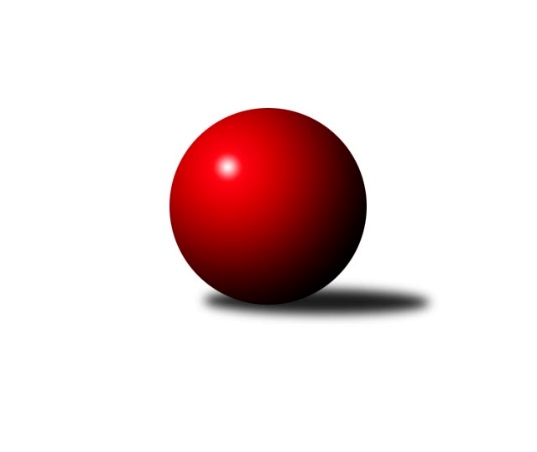 Č.22Ročník 2014/2015	11.4.2015Nejlepšího výkonu v tomto kole: 3165 dosáhlo družstvo: KK Slovan Rosice2. KLZ B 2014/2015Výsledky 22. kolaSouhrnný přehled výsledků:KK Slovan Rosice	- TJ Jiskra Otrokovice	6:2	3165:3001	15.0:9.0	11.4.TJ Jiskra Nová Bystřice	- TJ Sokol Vracov	6:2	3081:2536	17.0:7.0	11.4.TJ Spartak Pelhřimov	- TJ Sokol Luhačovice	8:0	3147:2886	18.5:5.5	11.4.HKK Olomouc	- KK Mor.Slávia Brno	4:4	3146:3145	10.0:14.0	11.4.Tabulka družstev:	1.	KK Slovan Rosice	18	16	0	2	111.0 : 33.0 	269.0 : 163.0 	 3213	32	2.	KK Mor.Slávia Brno	18	13	2	3	94.0 : 50.0 	238.5 : 193.5 	 3095	28	3.	TJ Jiskra Nová Bystřice	17	12	1	4	81.0 : 55.0 	224.5 : 183.5 	 3108	25	4.	HKK Olomouc	18	10	2	6	85.0 : 59.0 	226.5 : 205.5 	 3100	22	5.	KK Vyškov	18	8	1	9	67.5 : 76.5 	203.5 : 228.5 	 3086	17	6.	TJ Spartak Pelhřimov	17	6	1	10	60.0 : 76.0 	205.0 : 203.0 	 3060	13	7.	TJ Sokol Luhačovice	18	6	1	11	54.0 : 90.0 	183.5 : 248.5 	 2965	13	8.	TJ Sokol Vracov	18	6	0	12	61.0 : 83.0 	207.0 : 225.0 	 3037	12	9.	TJ Jiskra Otrokovice	18	4	1	13	50.0 : 94.0 	191.5 : 240.5 	 3001	9	10.	KK PSJ Jihlava	18	3	1	14	48.5 : 95.5 	187.0 : 245.0 	 2998	7Podrobné výsledky kola:	 KK Slovan Rosice	3165	6:2	3001	TJ Jiskra Otrokovice	Lucie Vaverková	137 	 123 	 137 	134	531 	 1:3 	 529 	 140	125 	 129	135	Martina Ančincová	Renata Svobodová *1	117 	 137 	 122 	130	506 	 3.5:0.5 	 475 	 109	118 	 122	126	Jana Bednaříková	Šárka Palková	123 	 125 	 135 	119	502 	 1:3 	 521 	 140	136 	 117	128	Zuzana Ančincová	Iva Rosendorfová	116 	 141 	 122 	127	506 	 3.5:0.5 	 472 	 116	129 	 111	116	Hana Jonášková	Magda Winterová	132 	 121 	 141 	159	553 	 4:0 	 473 	 116	108 	 111	138	Renata Mikulcová st.	Andrea Axmanová	146 	 133 	 129 	159	567 	 2:2 	 531 	 121	138 	 139	133	Barbora Divílková ml. ml.rozhodčí: střídání: *1 od 61. hodu Eva PutnováNejlepší výkon utkání: 567 - Andrea Axmanová	 TJ Jiskra Nová Bystřice	3081	6:2	2536	TJ Sokol Vracov	Gabriela Filakovská	126 	 127 	 120 	117	490 	 3:1 	 475 	 122	123 	 105	125	Monika Niklová	Veronika Baudyšová	131 	 123 	 149 	109	512 	 3:1 	 481 	 130	114 	 107	130	Markéta Ptáčková	Radka Budošová	145 	 130 	 140 	139	554 	 4:0 	 532 	 139	128 	 134	131	Mariana Kreuzingerová	Michaela Běhounová	118 	 118 	 129 	127	492 	 1:3 	 523 	 146	128 	 113	136	Michaela Zajacová	Lucie Vrecková	130 	 126 	 152 	111	519 	 2:2 	 525 	 117	128 	 129	151	Hana Beranovározhodčí: Nejlepší výkon utkání: 554 - Radka Budošová	 TJ Spartak Pelhřimov	3147	8:0	2886	TJ Sokol Luhačovice	Miroslava Matějková	126 	 130 	 143 	134	533 	 3:1 	 529 	 156	114 	 135	124	Andrea Černochová	Štěpánka Vytisková	138 	 110 	 112 	116	476 	 3:1 	 450 	 118	93 	 132	107	Hana Krajíčková	Petra Skotáková	147 	 133 	 103 	143	526 	 3:1 	 516 	 130	121 	 125	140	Hana Konečná	Simona Černušková	138 	 135 	 121 	152	546 	 3:1 	 482 	 118	119 	 124	121	Monika Hubíková	Ludmila Landkamerová	127 	 126 	 130 	139	522 	 3:1 	 481 	 113	136 	 120	112	Ludmila Pančochová	Aneta Kusiová	145 	 130 	 141 	128	544 	 3.5:0.5 	 428 	 91	110 	 99	128	Jana Mikulcovározhodčí: Nejlepší výkon utkání: 546 - Simona Černušková	 HKK Olomouc	3146	4:4	3145	KK Mor.Slávia Brno	Marie Chmelíková	129 	 139 	 125 	136	529 	 1:3 	 557 	 139	133 	 141	144	Jitka Žáčková	Hana Malíšková	139 	 123 	 119 	123	504 	 1:3 	 540 	 150	120 	 139	131	Michaela Slavětínská	Andrea Tatoušková	130 	 122 	 125 	125	502 	 0:4 	 535 	 131	134 	 135	135	Romana Sedlářová	Kateřina Bajerová	132 	 142 	 128 	140	542 	 3:1 	 510 	 143	121 	 117	129	Monika Rusňáková	Jaroslava Havranová	132 	 137 	 126 	115	510 	 1:3 	 536 	 141	107 	 143	145	Lenka Kričinská	Silvie Vaňková	160 	 135 	 132 	132	559 	 4:0 	 467 	 139	118 	 95	115	Pavlína Březinovározhodčí: Nejlepší výkon utkání: 559 - Silvie VaňkováPořadí jednotlivců:	jméno hráče	družstvo	celkem	plné	dorážka	chyby	poměr kuž.	Maximum	1.	Naděžda Dobešová 	KK Slovan Rosice	564.70	368.8	195.9	1.5	9/10	(608)	2.	Martina Ančincová 	TJ Jiskra Otrokovice	551.29	366.7	184.6	3.3	10/10	(599)	3.	Silvie Vaňková 	HKK Olomouc	550.68	365.3	185.4	3.9	9/10	(609)	4.	Iva Rosendorfová 	KK Slovan Rosice	546.57	357.1	189.5	4.0	7/10	(573)	5.	Jana Vejmolová 	KK Vyškov	542.83	362.8	180.0	4.8	8/9	(574)	6.	Gabriela Filakovská 	TJ Jiskra Nová Bystřice	541.63	363.8	177.8	4.6	8/9	(566)	7.	Andrea Axmanová 	KK Slovan Rosice	540.95	364.3	176.6	3.8	7/10	(571)	8.	Michaela Zajacová 	TJ Sokol Vracov	539.29	367.1	172.2	5.6	10/10	(574)	9.	Markéta Ptáčková 	TJ Sokol Vracov	535.58	357.0	178.6	5.5	10/10	(584)	10.	Mariana Kreuzingerová 	TJ Sokol Vracov	534.21	355.9	178.3	4.8	9/10	(579)	11.	Hana Beranová 	TJ Sokol Vracov	533.47	364.0	169.5	5.3	10/10	(557)	12.	Radka Budošová 	TJ Jiskra Nová Bystřice	530.84	358.6	172.2	6.4	9/9	(578)	13.	Romana Sedlářová 	KK Mor.Slávia Brno	528.03	353.9	174.1	5.3	10/10	(614)	14.	Magda Winterová 	KK Slovan Rosice	527.83	354.4	173.4	5.3	9/10	(553)	15.	Lenka Wognitschová 	KK Vyškov	525.88	357.3	168.6	6.4	8/9	(565)	16.	Michaela Slavětínská 	KK Mor.Slávia Brno	525.53	361.0	164.5	7.7	10/10	(588)	17.	Monika Rusňáková 	KK Mor.Slávia Brno	525.52	358.0	167.5	5.0	8/10	(576)	18.	Iva Molová 	TJ Jiskra Nová Bystřice	525.32	357.6	167.7	6.4	9/9	(595)	19.	Šárka Palková 	KK Slovan Rosice	523.80	358.8	165.0	5.9	8/10	(570)	20.	Jitka Žáčková 	KK Mor.Slávia Brno	523.18	357.7	165.5	6.1	10/10	(578)	21.	Lenka Habrová 	KK PSJ Jihlava	522.98	353.6	169.4	5.6	9/10	(558)	22.	Jaroslava Havranová 	HKK Olomouc	522.29	350.9	171.3	4.7	10/10	(576)	23.	Aneta Kusiová 	TJ Spartak Pelhřimov	520.52	355.3	165.2	7.0	9/10	(562)	24.	Eva Putnová 	KK Slovan Rosice	520.23	353.6	166.6	6.7	10/10	(564)	25.	Marie Chmelíková 	HKK Olomouc	519.79	348.0	171.8	5.7	8/10	(572)	26.	Veronika Baudyšová 	TJ Jiskra Nová Bystřice	518.19	349.4	168.8	6.5	9/9	(562)	27.	Simona Černušková 	TJ Spartak Pelhřimov	517.75	348.7	169.1	6.2	8/10	(552)	28.	Monika Anderová 	KK Vyškov	517.25	351.4	165.8	7.4	9/9	(563)	29.	Lucie Vrecková 	TJ Jiskra Nová Bystřice	517.15	358.6	158.6	9.9	9/9	(577)	30.	Hana Konečná 	TJ Sokol Luhačovice	517.06	352.2	164.9	7.1	9/10	(551)	31.	Andrea Černochová 	TJ Sokol Luhačovice	517.01	349.9	167.1	6.0	8/10	(579)	32.	Jozefina Vytisková 	TJ Spartak Pelhřimov	515.88	356.0	159.8	8.3	8/10	(565)	33.	Ludmila Landkamerová 	TJ Spartak Pelhřimov	515.54	350.5	165.0	7.5	9/10	(546)	34.	Kristýna Dúšková 	KK PSJ Jihlava	514.03	350.5	163.6	7.3	7/10	(555)	35.	Zuzana Štěrbová 	KK Vyškov	512.54	355.0	157.5	6.7	9/9	(548)	36.	Hana Malíšková 	HKK Olomouc	511.86	353.5	158.4	6.7	7/10	(549)	37.	Andrea Tatoušková 	HKK Olomouc	508.60	345.8	162.8	6.6	9/10	(546)	38.	Lenka Kričinská 	KK Mor.Slávia Brno	508.40	347.7	160.7	9.3	9/10	(573)	39.	Eva Rosendorfská 	KK PSJ Jihlava	508.11	349.5	158.7	7.3	8/10	(557)	40.	Zuzana Ančincová 	TJ Jiskra Otrokovice	507.21	350.1	157.1	7.8	9/10	(540)	41.	Štěpánka Vytisková 	TJ Spartak Pelhřimov	506.58	351.8	154.8	6.8	10/10	(562)	42.	Ludmila Pančochová 	TJ Sokol Luhačovice	506.50	350.9	155.6	6.7	10/10	(554)	43.	Šárka Vacková 	KK PSJ Jihlava	506.33	350.8	155.6	7.7	8/10	(562)	44.	Monika Tilšerová 	KK Vyškov	506.32	348.7	157.6	8.9	9/9	(542)	45.	Simona Matulová 	KK PSJ Jihlava	501.92	347.7	154.2	8.5	7/10	(572)	46.	Petra Skotáková 	TJ Spartak Pelhřimov	501.52	349.8	151.7	8.6	10/10	(553)	47.	Pavlína Březinová 	KK Mor.Slávia Brno	498.36	347.7	150.7	10.0	10/10	(571)	48.	Pavla Fialová 	KK Vyškov	495.56	343.9	151.6	9.9	6/9	(523)	49.	Dana Fišerová 	KK PSJ Jihlava	492.75	341.4	151.4	10.8	7/10	(547)	50.	Hana Krajíčková 	TJ Sokol Luhačovice	492.47	346.4	146.1	11.3	10/10	(542)	51.	Monika Hubíková 	TJ Sokol Luhačovice	491.62	342.7	149.0	8.5	9/10	(574)	52.	Jana Bednaříková 	TJ Jiskra Otrokovice	490.94	342.5	148.5	9.4	10/10	(540)	53.	Kateřina Bajerová 	HKK Olomouc	488.84	339.5	149.4	9.4	8/10	(562)	54.	Eva Dušek 	KK PSJ Jihlava	487.38	342.3	145.1	10.3	8/10	(526)	55.	Veronika Pýchová 	TJ Jiskra Nová Bystřice	483.27	339.6	143.7	10.7	9/9	(522)	56.	Hana Jonášková 	TJ Jiskra Otrokovice	481.91	337.8	144.2	11.9	10/10	(531)	57.	Monika Niklová 	TJ Sokol Vracov	476.89	332.3	144.6	11.0	9/10	(556)	58.	Renata Mikulcová  st.	TJ Jiskra Otrokovice	470.49	334.8	135.7	12.1	10/10	(507)	59.	Helena Konečná 	TJ Sokol Luhačovice	441.86	317.8	124.1	17.4	7/10	(507)		Anna Kalasová 	KK Mor.Slávia Brno	573.00	394.0	179.0	4.0	1/10	(573)		Denisa Martináková 	TJ Sokol Vracov	562.00	394.0	168.0	7.0	1/10	(562)		Lucie Vaverková 	KK Slovan Rosice	559.00	369.8	189.2	0.7	4/10	(573)		Jana Vránková 	KK Mor.Slávia Brno	541.00	378.0	163.0	2.0	1/10	(541)		Hana Kropáčová 	HKK Olomouc	535.25	359.3	176.0	5.0	4/10	(549)		Hana Veselá 	KK Slovan Rosice	532.39	362.6	169.8	4.9	6/10	(576)		Miroslava Matějková 	TJ Spartak Pelhřimov	518.00	348.6	169.4	7.6	1/10	(560)		Renata Svobodová 	KK Slovan Rosice	516.00	358.0	158.0	6.0	1/10	(516)		Terézia Magdolenová 	KK Vyškov	509.00	351.0	158.0	6.0	1/9	(509)		Denisa Hamplová 	HKK Olomouc	506.38	348.0	158.4	8.5	4/10	(553)		Zdenka Svobodová 	TJ Sokol Luhačovice	503.53	354.8	148.7	8.4	5/10	(563)		Barbora Divílková ml.  ml.	TJ Jiskra Otrokovice	502.30	355.2	147.1	10.4	6/10	(531)		Tereza Divílková 	TJ Jiskra Otrokovice	500.50	340.5	160.0	6.0	2/10	(522)		Kateřina Carnová 	TJ Spartak Pelhřimov	495.50	340.0	155.5	8.5	2/10	(503)		Františka Petříková 	TJ Jiskra Otrokovice	494.08	336.2	157.9	8.0	5/10	(530)		Zdena Vytisková 	TJ Spartak Pelhřimov	490.10	340.1	150.0	8.6	5/10	(520)		Veronika Brychtová 	KK PSJ Jihlava	489.89	337.2	152.7	8.8	3/10	(513)		Radka Šindelářová 	KK Mor.Slávia Brno	488.67	351.3	137.3	12.3	3/10	(519)		Michaela Běhounová 	TJ Jiskra Nová Bystřice	488.00	347.0	141.0	7.0	2/9	(492)		Lucie Trávníčková 	KK Vyškov	486.60	345.2	141.4	11.1	5/9	(523)		Natálie Polanská 	TJ Sokol Vracov	482.67	343.0	139.7	14.3	3/10	(507)		Veronika Presová 	TJ Sokol Vracov	481.07	335.1	146.0	11.3	5/10	(560)		Lea Olšáková 	KK Mor.Slávia Brno	468.50	341.0	127.5	14.5	2/10	(488)		Lucie Polešovská 	TJ Sokol Vracov	468.00	332.0	136.0	16.0	1/10	(468)		Jana Mikulcová 	TJ Sokol Luhačovice	465.25	339.0	126.3	16.1	4/10	(520)		Kristýna Kuchynková 	TJ Sokol Vracov	465.00	326.8	138.2	13.1	5/10	(501)		Irena Partlová 	KK PSJ Jihlava	453.33	325.0	128.3	12.7	3/10	(476)		Renata Vránková 	TJ Jiskra Nová Bystřice	446.00	325.0	121.0	20.0	1/9	(446)		Eva Doubková 	KK PSJ Jihlava	422.00	302.0	120.0	14.0	1/10	(422)		Jitka Bětíková 	TJ Jiskra Otrokovice	359.50	269.0	90.5	21.5	1/10	(368)Sportovně technické informace:Starty náhradníků:registrační číslo	jméno a příjmení 	datum startu 	družstvo	číslo startu
Hráči dopsaní na soupisku:registrační číslo	jméno a příjmení 	datum startu 	družstvo	Program dalšího kola:Nejlepší šestka kola - absolutněNejlepší šestka kola - absolutněNejlepší šestka kola - absolutněNejlepší šestka kola - absolutněNejlepší šestka kola - dle průměru kuželenNejlepší šestka kola - dle průměru kuželenNejlepší šestka kola - dle průměru kuželenNejlepší šestka kola - dle průměru kuželenNejlepší šestka kola - dle průměru kuželenPočetJménoNázev týmuVýkonPočetJménoNázev týmuPrůměr (%)Výkon4xAndrea AxmanováRosice5675xRadka BudošováNová Bystřice109.895547xSilvie VaňkováHKK Olomouc5593xAndrea AxmanováRosice109.165677xJitka ŽáčkováMS Brno5577xSilvie VaňkováHKK Olomouc107.295593xRadka BudošováNová Bystřice5541xSimona ČernuškováPelhřimov A106.925461xMagda WinterováRosice5534xJitka ŽáčkováMS Brno106.95572xSimona ČernuškováPelhřimov A5462xAneta KusiováPelhřimov A106.53544